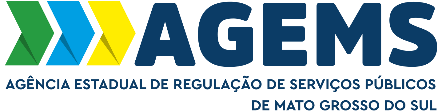 REFIS Agência Estadual de Serviços Públicos de MS 2021REQUERIMENTO DE ADESÃOREFIS Agência Estadual de Serviços Públicos de MS 2021REQUERIMENTO DE ADESÃOREFIS Agência Estadual de Serviços Públicos de MS 2021REQUERIMENTO DE ADESÃOREFIS Agência Estadual de Serviços Públicos de MS 2021REQUERIMENTO DE ADESÃOREFIS Agência Estadual de Serviços Públicos de MS 2021REQUERIMENTO DE ADESÃOREFIS Agência Estadual de Serviços Públicos de MS 2021REQUERIMENTO DE ADESÃONATUREZA DO DÉBITO (taxa ou multa):NATUREZA DO DÉBITO (taxa ou multa):REQUERENTE: REQUERENTE: CNPJ / CPF:                                                                            RG:CNPJ / CPF:                                                                            RG:ENDEREÇO: ENDEREÇO: CIDADE:                                            UF:                                    CEP:CIDADE:                                            UF:                                    CEP:E-MAIL:TEL:E-MAIL:TEL:O requerente acima qualificado, declara a sua ADESÃO ao REFIS 2021, consoante o estabelecido na Lei Estadual nº 5.811, de 16 de dezembro de 2021, requerendo o __________________________ (parcelamento ou pagamento à vista) do seu débito junto à Agência Estadual de Regulação de Serviços Públicos de Mato Grosso do Sul, no valor de R$______________, ou a ser apurado pela autarquia.No caso de parcelamento, solicito em ____________ vezes.Em conformidade com a legislação vigente aplicável ao caso, DECLARO reconhecer que o presente requerimento importa em confissão irretratável do débito, renunciando expressamente a qualquer defesa, recurso administrativo ou judicial.Comprometo-me desde já a não interromper o pagamento das prestações mensais do parcelamento ora postulado.Campo Grande/MS, _____/______/_______                   O requerente acima qualificado, declara a sua ADESÃO ao REFIS 2021, consoante o estabelecido na Lei Estadual nº 5.811, de 16 de dezembro de 2021, requerendo o __________________________ (parcelamento ou pagamento à vista) do seu débito junto à Agência Estadual de Regulação de Serviços Públicos de Mato Grosso do Sul, no valor de R$______________, ou a ser apurado pela autarquia.No caso de parcelamento, solicito em ____________ vezes.Em conformidade com a legislação vigente aplicável ao caso, DECLARO reconhecer que o presente requerimento importa em confissão irretratável do débito, renunciando expressamente a qualquer defesa, recurso administrativo ou judicial.Comprometo-me desde já a não interromper o pagamento das prestações mensais do parcelamento ora postulado.Campo Grande/MS, _____/______/_______                   Requerente ou Representante LegalRequerente ou Representante Legal